Email: Day 3Teacher Directions:   Activity 1: Log in Review              -Email Exercise 2: How do I Login?Step 1: Pair Students offIf students missed Day 2, put them in a group of three with two people who were present Step 2: Explain and Demonstrate Activity	Hand out Email Exercise 2: How do I Login?Explain that the pairs will receive the steps to login to email; they will need to put those steps in orderAsk students what the first step to get to your email is, from the desktop screen: double click on the Internet browser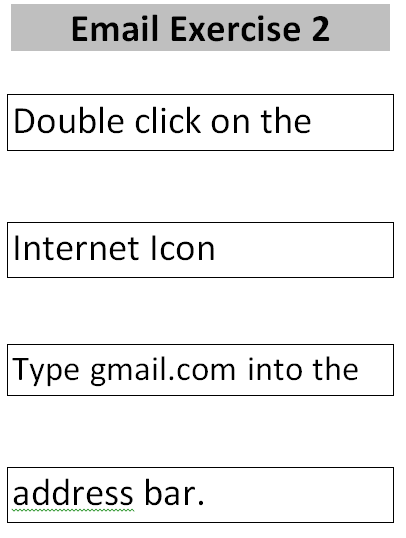 Step 3: Individual Practice 	Learners should now do their best to complete the activity	Circulate and assist studentsStep 4: When Finished	Instruct them to log on to their emailStep 5: Review	Review what students came up with	Teacher should go along with steps provided and log in to the Teacher email address	Username: comp.lit.opendoor	Password: Volunteer12Teacher Directions:   Activity 2: Sending an Email Step 1; Context	Review: Ask learners what email is: electronic mail	Explain that we need to learn how to send emails Step 2: Demonstrate getting to new email	Learners should have their EYES FORWARD AND HANDS OFF OF THEIR COMPUTERYou should be in the inbox of the T’s email address	Ask learners what this screen is: inbox	Ask learners what they find in their inbox: received emails	Ask if anyone sees a place that would allow you to write  (or compose) a message: compose 	Click on composeStep 3: Demonstrate what we need 	Ask learners what is needed when sending a letter via the mail: an address	Explain that the same goes for email, we need to identify where the email is going to	Ask a student to give you their email address, write it on the board 	Ask them if what you wrote is correctRemind learners that just like writing an address on an envelope, if you put in the wrong email address it will not go to the correct person, so always double checkShow where the recipient address goesStep 4: Demonstrate sending a simple email	Write a simple “Hello” message in the email	Demonstrate where to click sendStep 5: Controlled Practice 	Go through the steps to create new email with the learners	Learners should lead you through the stepsInstruct them to send an email to the T’s email address, write it on the board if not done so already*Step 6: If students understand, go ahead with Reply	Point out the reply button 	Explain that it is like a text message: you are responding to the email 	Go through steps to reply 	Is there a recipient email address? Yes, included automatically *Step 7: Student practice simple reply  *if you do not get to these, say so in the lesson report so that the volunteers for Day 4 know to go over itTeacher Directions:   Activity 3: Parts of an Email                      -Exercise 3: Email Format -If extra time: Day 3 Extra ActivityStep 1: Set-up	Explain that every email should include the same parts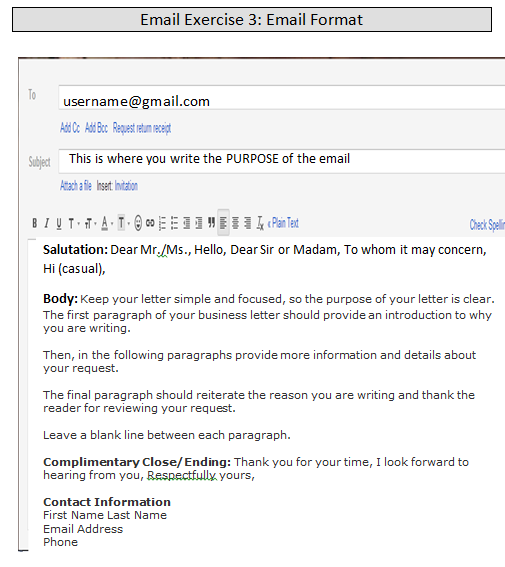 Step 2: 3 Parts of Every Email	On the board write recipient email address, subject and bodyHand out Email Exercise 3: Email Format- Go through the parts of email Explain that these are the three parts that must be included in every email 	Ask students where you click to create new email: composeAsk where recipient email address goes: type a fake email (forget the @ sign), ask them if this is a real email addressAsk where the subject goes, explain its purpose: informs the recipient what the email is in regard to	Explain that SUBJECT MUST ALWAYS BE INCLUDEDStep 3: Body of an emailUnder the word body, write these four bullet points; , text, , contact informationExplain that these parts should always be included in an email, especially in a professional setting		Be sure to explain:That there should be a space between each paragraphThat the content of the email depends on the recipient- who the email is being sent toStep 4: Example	Demonstrate writing an email that includes all of the parts	Ask a student for their email address	Ask where this email address goes	The subject of the email should be “Class Tonight”The text of the email should include information about what was learned in class, what skills were developed	Include an ending, and add contact information Extra time? Step 5: Exercise 	If you have extra time, go ahead and put students in groups of 3-4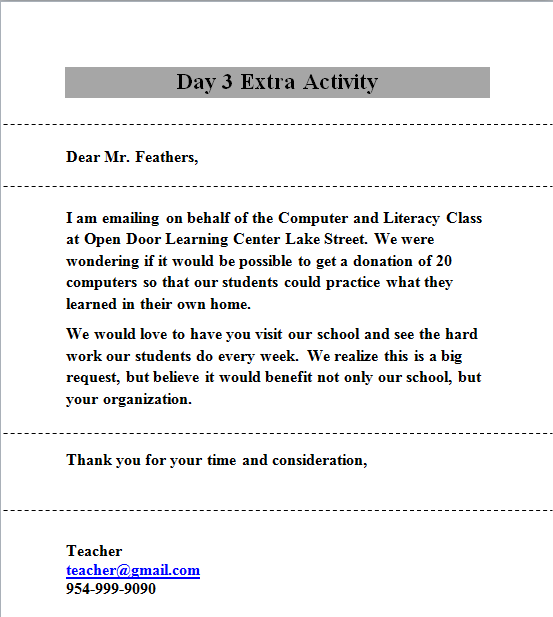 	Hand out Day 3 Extra Activity This handout should have each part of the email cut apart, so that the /text// and contact information are all on separate sheets Groups should out the body of the email in orderOnce finished, ask them what the subject of the email might beEmail Exercise 2Double click on the Internet Icon Type gmail.com into the address bar. Enter your email address andpassword. Press sign-in. You are now in the inboxEmail Exercise 3: Email Format 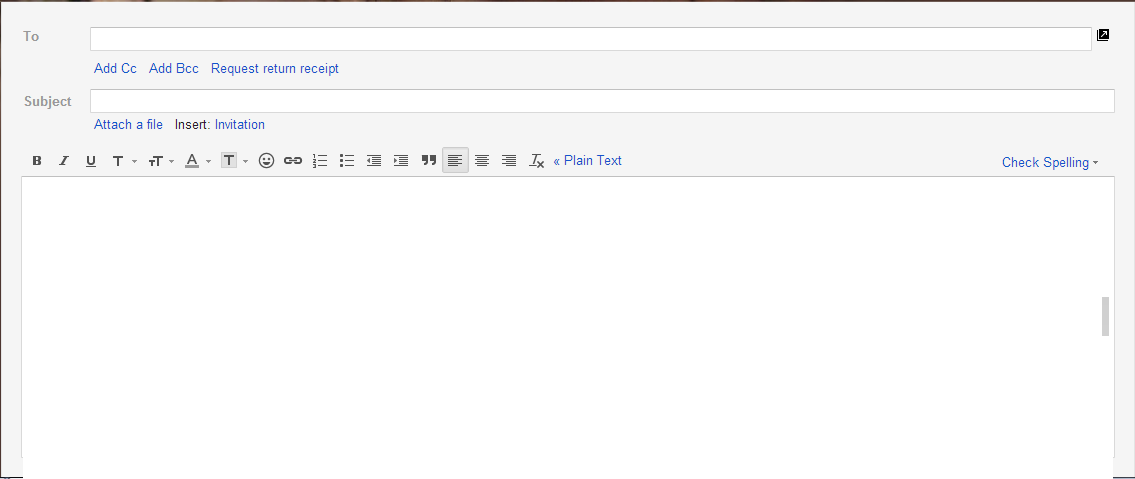 Day 3 Extra Activity Dear Mr. Feathers, I am emailing on behalf of the Computer and Literacy Class at Open Door Learning Center Lake Street. We were wondering if it would be possible to get a donation of 20 computers so that our students could practice what they learned in their own home. We would love to have you visit our school and see the hard work our students do every week.  We realize this is a big request, but believe it would benefit not only our school, but your organization. Thank you for your time and consideration, Teacherteacher@gmail.com954-999-9090Objectives Learners will be able to…MaterialsComputer skill: log into email accountComputer skill: send and reply to emailsLiteracy skill: organize contents of an emailLiteracy skill: begin determining appropriate subjects for emails Make Student CopiesEmail Activity 2: How to Login?-one per 2 students  (Tab 7)Email Exercise 3: Email Format (Tab 9)Day 3 Extra Activity-only print if you have time to complete it (Tab 8)Props, Technology or Other ResourcesProjectorComputer for every studentLesson PlanVocabularyActivity 1: Log in to Email   Description: learners will attempt to complete an activity which reviews important vocabulary words regarding the process to open an internet browser, go to appropriate email service provider and log in to their email Materials/Prep: copies of Email Activity 2: How to Login? (one per 2 students), cut around each square so that each step is on its own strip of paperActivity 2: Sending an Email Description:  using I-we-you steps the students will learn how to send a basic email to a classmate.  If you feel there is extra time and the students got the first part easily, go ahead and point out replyMaterials/Prep: Activity 3: Parts of an Email Description: go over essential parts of an email Materials/Prep:  copies of Exercise 3: Email Format, if you have time, copies of Day 3 Extra Activity, cut along the dashed lines Compose SendReplySubjectRecipient Email AddressDesktopAddress barWeb addressGmail.comUsernameBodyContact information